 – Year 10 Science 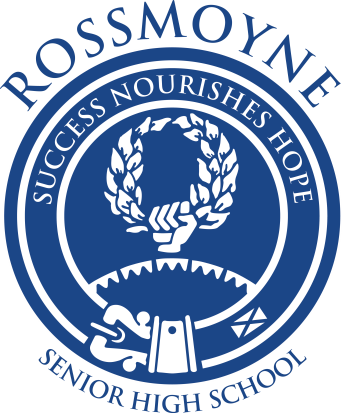 Term 1, 2018 – Chemical SciencesScience Understanding:The atomic structure and properties of elements are used to organise them in the Periodic Table (ACSSU186)Elaborations:Recognising that elements in the same group of the periodic table have similar propertiesDescribing the structure of atoms in terms of electron shellsExplaining how the electronic structure of an atom determines its position in the periodic table and its propertiesInvestigating the chemical activity of metalsDifferent types of chemical reactions are used to produce a range of products and can occur at different rates (ACSSU187)Elaborations:Investigating how chemistry can be used to produce a range of useful substances such as fuels, metals and pharmaceuticalsPredicting the products of different types of simple chemical reactionsUsing word or symbol equations to represent chemical reactionsInvestigating the effect of a range of factors, such as temperature and catalysts, on the rate of chemical reactionsScience as a Human Endeavour:Scientific understanding, including models and theories, is contestable and is refined over time through a process of review by the scientific community (ACSHE191)Elaborations:Investigating the development of the periodic table and how this was dependent on experimental evidence at the timePeople use scientific knowledge to evaluate whether they accept claims, explanations or predictions, and advances in science can affect people’s lives, including generating new career opportunities (ACSHE194)Elaborations:Predicting future applications of aspects of nanotechnology on people’s lives – Year 10 Science Term 1, 2018 – Chemical SciencesScience Understanding:The atomic structure and properties of elements are used to organise them in the Periodic Table (ACSSU186)Elaborations:Recognising that elements in the same group of the periodic table have similar propertiesDescribing the structure of atoms in terms of electron shellsExplaining how the electronic structure of an atom determines its position in the periodic table and its propertiesInvestigating the chemical activity of metalsDifferent types of chemical reactions are used to produce a range of products and can occur at different rates (ACSSU187)Elaborations:Investigating how chemistry can be used to produce a range of useful substances such as fuels, metals and pharmaceuticalsPredicting the products of different types of simple chemical reactionsUsing word or symbol equations to represent chemical reactionsInvestigating the effect of a range of factors, such as temperature and catalysts, on the rate of chemical reactionsScience as a Human Endeavour:Scientific understanding, including models and theories, is contestable and is refined over time through a process of review by the scientific community (ACSHE191)Elaborations:Investigating the development of the periodic table and how this was dependent on experimental evidence at the timePeople use scientific knowledge to evaluate whether they accept claims, explanations or predictions, and advances in science can affect people’s lives, including generating new career opportunities (ACSHE194)Elaborations:Predicting future applications of aspects of nanotechnology on people’s lives – Year 10 Science Term 1, 2018 – Chemical SciencesScience Understanding:The atomic structure and properties of elements are used to organise them in the Periodic Table (ACSSU186)Elaborations:Recognising that elements in the same group of the periodic table have similar propertiesDescribing the structure of atoms in terms of electron shellsExplaining how the electronic structure of an atom determines its position in the periodic table and its propertiesInvestigating the chemical activity of metalsDifferent types of chemical reactions are used to produce a range of products and can occur at different rates (ACSSU187)Elaborations:Investigating how chemistry can be used to produce a range of useful substances such as fuels, metals and pharmaceuticalsPredicting the products of different types of simple chemical reactionsUsing word or symbol equations to represent chemical reactionsInvestigating the effect of a range of factors, such as temperature and catalysts, on the rate of chemical reactionsScience as a Human Endeavour:Scientific understanding, including models and theories, is contestable and is refined over time through a process of review by the scientific community (ACSHE191)Elaborations:Investigating the development of the periodic table and how this was dependent on experimental evidence at the timePeople use scientific knowledge to evaluate whether they accept claims, explanations or predictions, and advances in science can affect people’s lives, including generating new career opportunities (ACSHE194)Elaborations:Predicting future applications of aspects of nanotechnology on people’s lives – Year 10 Science Term 1, 2018 – Chemical SciencesScience Understanding:The atomic structure and properties of elements are used to organise them in the Periodic Table (ACSSU186)Elaborations:Recognising that elements in the same group of the periodic table have similar propertiesDescribing the structure of atoms in terms of electron shellsExplaining how the electronic structure of an atom determines its position in the periodic table and its propertiesInvestigating the chemical activity of metalsDifferent types of chemical reactions are used to produce a range of products and can occur at different rates (ACSSU187)Elaborations:Investigating how chemistry can be used to produce a range of useful substances such as fuels, metals and pharmaceuticalsPredicting the products of different types of simple chemical reactionsUsing word or symbol equations to represent chemical reactionsInvestigating the effect of a range of factors, such as temperature and catalysts, on the rate of chemical reactionsScience as a Human Endeavour:Scientific understanding, including models and theories, is contestable and is refined over time through a process of review by the scientific community (ACSHE191)Elaborations:Investigating the development of the periodic table and how this was dependent on experimental evidence at the timePeople use scientific knowledge to evaluate whether they accept claims, explanations or predictions, and advances in science can affect people’s lives, including generating new career opportunities (ACSHE194)Elaborations:Predicting future applications of aspects of nanotechnology on people’s livesWeekObjectivesResourcesAssessments1Atoms and Ions:Compare charge and mass for protons, neutrons, and electronsDescribe the composition of the nucleus and outer regionDefine and show an understanding of Atomic number and Mass number. Use  notation to compare the composition of various atoms and isotopeCompare the structure of an atom and its ion by considering the number of subatomic particles and electronic configuration using the 2,8,8 modelRelates electron configuration shells and valence electrons to position in the table Science 10Chap. 3.2Introductory Chemistry Study GuideChap. 1Chap. 2Labs: Oxford Online & Shared Drive2Elements:describe trends in reactivity across periods and groups Show an understand of this idea by classifying elements as metallic or non-metallic according to their valencyDifferentiate between metals and non-metal elements:Consider physical properties such as: appearance, conductivity, malleability, and ductility, position in the periodic table, ion charge, i.e. only metal elements form positive (exceptions H+, NH4+), non-metals atoms form negative ionsDescribe the metallic bond and explain the physical properties of metals conductivity and malleability in terms of their bondingOxford Science 10Chap. 3.3Chap. 3.4Chap. 3.7Introductory Chemistry Study GuideChap. 3Labs: Oxford Online & Shared Drive3Ionic Compounds:Shows an understanding that ionic compounds consist of a combustion of metal elements (or NH4+) and non-metal elements, i.e. identify ionic compounds from their chemical formula.Show an understanding of the electron transfer between metal and non-metal elements during the formation of ionic compounds.Describe the lattice structure of ionic compounds and relate this to their properties including: hardness, strength, conductivity, melting point, and boiling pointShow an understanding that ionic compounds will be more stable than the elements from which they form because the attraction between opposite charged ions in the ionic lattice.Explain in terms of ionic bonding the following properties of ionic compounds: brittle, non-conductors as solid, conductors in solutionDraw representations of ionic compounds using electron dot diagrams (which show negative ions in brackets with a charge and a full valence shell, and separate from the  positive ions) Write balanced formula for ionic compounds using the following valencies: (Students need to know these valencies).H+, Na+, Mg2+, Al3+, K+, Ca2+, Cu2+, Zn2+, Ag+, Pb2+, Br-, I-, S2-, Cl-, O2-,F -, OH-,  NO3-, CO32-, SO42-, NH4+, Fe2+, Fe3+, Ba2+, HCO3-, PO43-, CH3COO- Science 10Chap. 3.5Introductory Chemistry Study GuideChap. 3Chap. 4Labs: Oxford Online & Shared Drive4Covalent molecular substances:Show an understanding that covalent molecular substances (elements of compounds) consist of a combination of non-metal atoms only, i.e. identify covalent molecular substances from their formula. (at this stage students not expected to know covalent network exceptions)Describe covalent bonding between a pair of atoms in terms of a sharing of electrons.Use electron dot diagram to represent simple singly bonded moleculesDescribe the structure of a molecule in terms of two or more non-metal atoms covalently bonded in a single entity.Compare the electrical conductivity of molecular solutions with ionic solutionsDescribe the structure of covalent molecular substances as consisting of a large number of molecules with very little attraction between the molecules.Know the names and formulas for the following covalently bonded elements and compounds:N2, O2, F2, Cl2, Br2, I2, H2O, CO2, CO, NO2, SO2, SO3, HNO3, HCl, H2SO4, H3PO4, CH3COOH Science 10Chap. 3.6Introductory Chemistry Study GuideChap. 3Chap. 45Solutions:Define the terms: soluble, insoluble, solute, solvent, and solution.Show an understanding of the dissolving process for a soluble ionic compound.Know the concentration of a solution can be expressed in mol L-1. (the general idea of concentration – no calculations)Demonstrate an awareness of the independent nature of ions in an ionic solution.Use a table of solubilities to predict the solubility of various ionic compounds. Use a table of solubilities to predict the formation of precipitate when two ionic solutions are mixed. Science 10Chap. 4.3Introductory Chemistry Study GuideChap. 6Chap. 76 + 7Reactions:Define an acid as a substance that produces H+ ions in solution and define a base as a substance that produces  ions in solution.Know the formula and name of the acids: H2SO4, H2CO3, HNO3, HCl, H3PO4, CH3COOH.Know the formula and name of some common bases.Know the general reaction types and associated observations:acid  +  metal   salt  +  hydrogen gasacid  +  carbonate salt  + water  +  carbon dioxide gasacid  +  base (metal hydroxide)    salt  + water  acid  +  base   salt  +  wateracid  +  hydrogen carbonate  salt  +  water  +  carbon dioxide gasheatcarbonate  →  metal oxide  +  carbon dioxide gasheathydrogencarbonate  →  metal carbonate  +  water  +  carbon dioxide gasmetal  +  oxygen    metal oxidenon-metal  +  oxygen    non-metal oxideUse coefficients to balance a partially completed equations (given formula)Write balanced equation and word equation.Predict the formula of the products or reactants for the above reaction types given either the reactant or products.Write the balanced equations for the above reaction types given the formula and names of the reactantsOxford Science 10Chap. 4.2Chap 4.4Introductory Chemistry Study GuideChap. 6Chap. 7Test 1(Tues Week 6)Assesses Weeks 1-58Reactions:Describe the Collision TheoryDescribe the following factors that affect reaction rates: Nature of reactantsSurface area of reactantsAction of a catalystTemperature of reactantsConcentration of reactantsBasic awareness of nanotechnologyInvestigating SkillsOxford Science 10Chap. 4.6Chap 4.7Chap 3.8Introductory Chemistry Study GuideChap. 6CAT: Reactions(Tues Week 8)9 + 10Mole:Define and locate (from a periodic table) the atomic mass of the elementsDefine the mole in terms of Avogadro’s number of particlesUse the relationship No. of particles = n x 6.02 x 1023 to convert between numbers and molesDetermine the Molar mass of a substance given its formulaCalculate the moles of a substances from its mass using n = m / MUse the coefficients in a balanced chemical equation to write the mole relationship for the molar amounts of any two substances appearing in a balanced chemical equation.Perform calculations on equations relating the amounts of any two substances. Types of calculations:Mole to moleInvestigation: Factors affecting Reaction Rates11After test begin Biology courseTest 2(Tues Week 11)